พรบ.ยาสูบ  ที่ร้านค้าชุมชนต้องทราบ#งานสาธารณสุข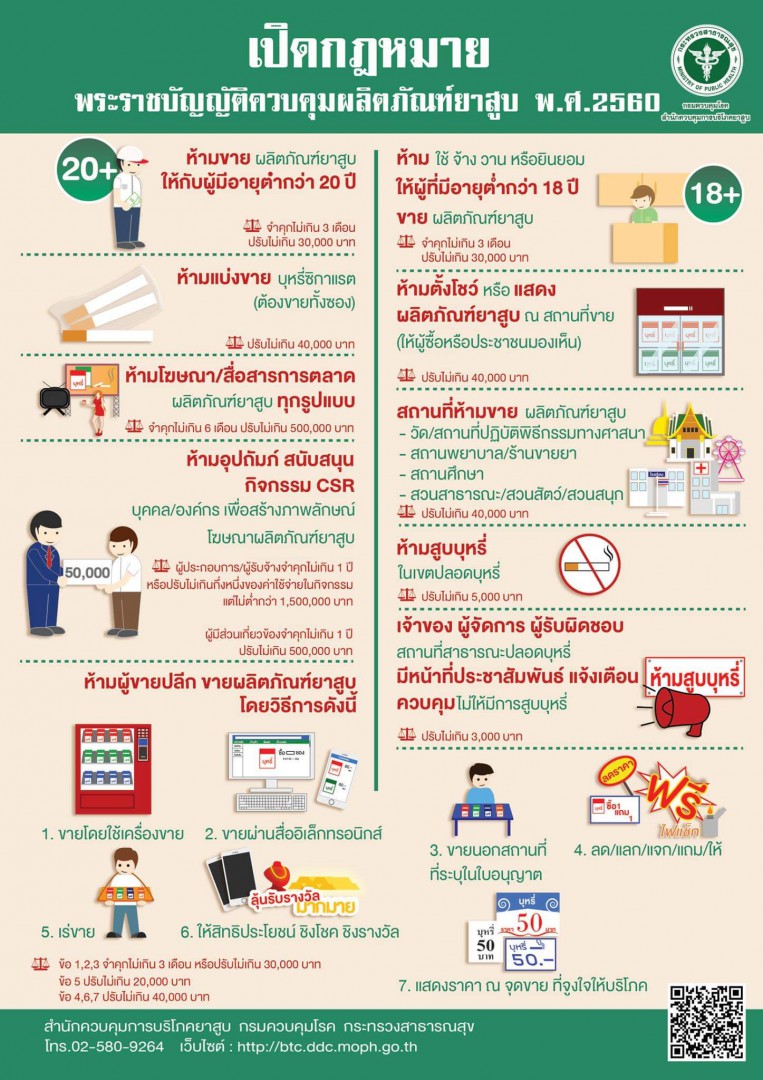 